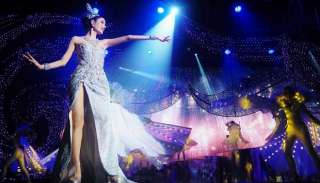 Modern-Thai Multi Dimension Extravaganza Show located on Sukhumvit Road , Km. 155. The Alangkarn Theatre is a splendidly designed gigantic theatre with a capacity of 2,000 seats. Featuring the Hexa Stage with a length of 70 m ., the theatre presents extravaganza shows with modern light & sound technique and pyrotechnics. Besides, there are cultural plaza, souvenir shop and large restaurant serving Thai and international buffets        